Temora Show Society Inc Annual Agricultural Horse Show 28th September 2019 OVER $1500 IN PRIZESRINGMASTER:SARAH LAVELLECONTACT: 0437120996 or sarahlavelle6@gmail.com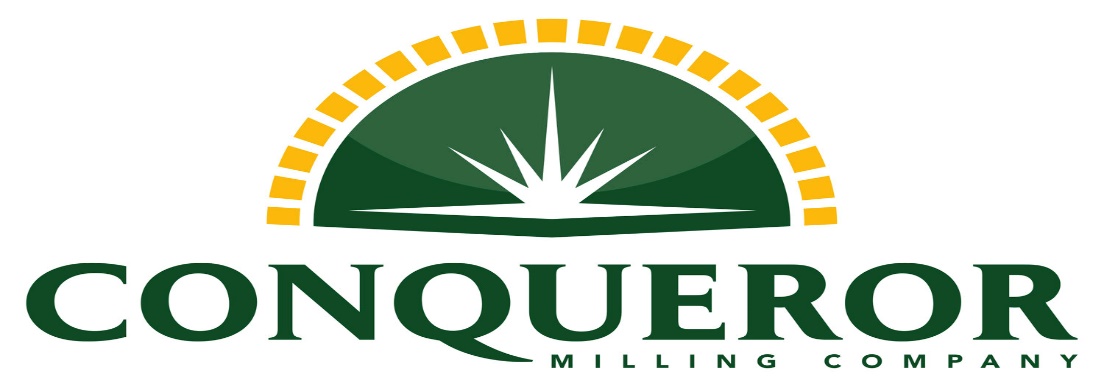 Competition rules and regulations:Competitors must choose to compete in either Open or Show Hunter NOT bothCompetitors entering Local competition must reside within the Temora Shire boundaries.A pony is to be not exceeding 14hh, Galloway 14 and not exceeding 15hh and hack over 15hh.Rider age is taken on the day of the event.Horses age is from the 1st of August.Newcomer Horses must not have competed in any form of ridden horse competition outside of Racing prior to the 1st January 2019.Horses competing in the OTT series must have raced or barrier trialled.  This class incurs a $5 entry fee.  Entry Forms for this competition may be downloaded from the Temora Show Website.  Horses sashed Champion in the first chance rings are ineligible to compete in the Second ChanceThe Temora Show Committee reserves the right to amend the program at any timeTemora Show has a strict policy in regard to inappropriate behaviour. Offenders WILL be advised to ASC/RAS NSW and all sanctions and/or penalties will be supported by the Temora Show Committee.The judges decision is FINAL.  Classes may be further split at the discretion of the judge and/or ringmaster The judge retains the right to ask any competitor to leave the ring if considered unruly and/or a danger to themselves or others.Any competitors found using coaching devices during the duration of the event will be removed from the showground.Any competitors being abusive to the Ringmaster, Judges, Stewards or Volunteers will be removed from the showground.Competitors are prohibited from initiating contact with the judge for the duration of the show, before and after events.  Competitors who have immediate family relations, personal relationships or had horse related business (within the past 12 months) with the judge are ineligible to compete.  Classes may be held briefly at the discretion of the judge and/or ringmasterAny protests must be made to the ringmaster within 30 minutes of the class with a $50 deposit.All stallions must be bitted and handled/ridden by a person over the age of 18 years.Horses must be registered with relevant society and the exhibitor a member of the society; papers must be available if requested.Lunch will be 12pm – 12.30pm unless advised on the day  RANDOM DRUG TESTING OF ANIMALS MAY BE CARRIED OUT AT THE SHOW. A Competitor Number system will be used for both horse and rider.  Numbers must be visible to the stewards. *PLEASE NOTE: Entry Fees:  Rings 1-4 is $3.00 per ticket. Fun Ring is $2.00 per ticket. Show jumping as per Schedule.Approved Headwear must be worn.Stabling is LIMITED.  Cost is $10 per stable/night.Please Contact Sarah Lavelle on 0437120996 or sarahlavelle6@gmail.com for information regarding stabling and all general enquiriesRING ONE:  9AM START	Judge:  Tickets to the ring available at the horse officeLed Pony Hack/Hunter NE 12.2hh 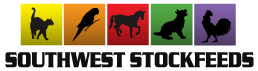 Led Pony Hack/Hunter 12.2 NE 14hhChampion and Reserve Led PonyLed Galloway Hack/Hunter 14 NE 14.2hh Led Galloway Hack/Hunter 14.2 NE 15hh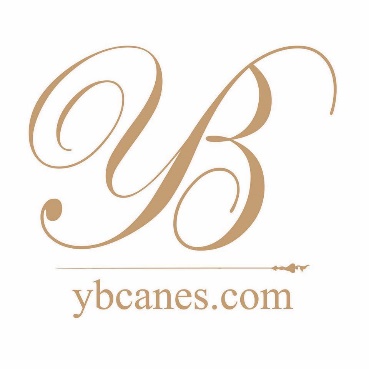 Champion and Reserve Champion Led GallowayLed Hack/Hunter Horse 15 NE 16hhLed Hack/Hunter Horse Over 16hhChampion and Reserve Champion Led HackLocal Rider under 13 yearsJunior Girl or Boy Rider Under 6 years – to be ledJunior Girl or Boy Rider Under 6 years - unassisted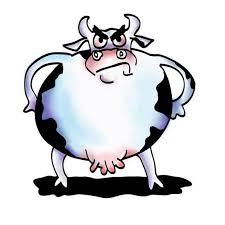 Junior Girl or Boy Rider 6 and under 9 yearsJunior Girl or Boy Rider 9 and under 13 yearsChampion and Reserve Champion Rider under 13 years Newcomer Hack (eligible best newcomer)Open Hack 15hh NE 15.2hhOpen Hack 15.2hh NE 16hhOpen Hack 16hh NE 16.2hhOpen Hack 16.2 hh and overAdults Hack over 15hh – To be ridden by a lady or Gent 17 years and olderChild’s Hack over 15hh – To be ridden by a child under 17 years.  Champion and Reserve Champion Open Hack Newcomer Galloway Hack (eligible best newcomer)Open Lightweight Galloway 14hh NE 14.2hhOpen Lightweight Galloway 14.2hh NE 15hhOpen Heavyweight Galloway 14hh NE 14.2hhOpen Heavyweight Galloway 14.2hh NE 15hhAdults Galloway Hack 14-15hh – to be ridden by a lady or gent 17 years and over – ineligible to compete in class 125.Child’s Galloway Hack 14-15 hh – to be ridden by a child under 17 yearsChampion and Reserve Champion Open GallowayNewcomer Pony Hack (Eligible Best Newcomer)Open Pony NE. 12hhOpen Pony 12hh NE 12.2hhOpen Pony 12.2hh NE 13hhOpen Pony 13hh NE 13.2hhOpen Pony 13.2hh NE 14hhAdult’s Pony Hack NE 14hh – To be ridden by a lady or gent 17 years or overChild’s Pony Hack NE 14hh– To be ridden by a child under 17 years Champion and Reserve Champion Open Pony Hack Show Hunter Pony under 12hhShow Hunter Pony 12hh NE 13hh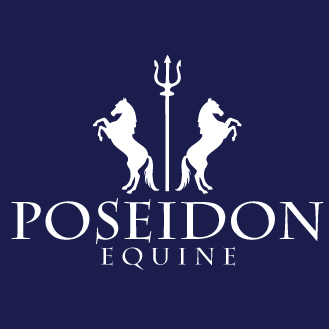 Show Hunter Pony 13hh NE 14hhChampion and Reserve Champion Show Hunter PonySmall Show Hunter Galloway 14hh NE 14.2hhLarge Show Hunter Galloway 14.2hh NE 15hh Champion and Reserve Champion Show Hunter GallowaySmall Show Hunter Hack 15hh NE 16hhLarge Show Hunter Hack over 16hhChampion and Reserve Champion Show Hunter HackBEST NEWCOMER HACK OR HUNTERRing Two:  9AM StartJudge: Tickets to the ring available at the horse office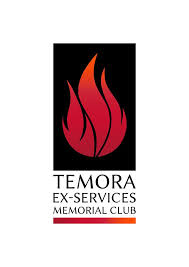 Local rider 13-17 yearsSenior Girl or Boy Rider 13 and under 15 yearsSenior Girl or Boy Rider 15 and under 17 years Champion and Reserve Champion Senior 13 and under 17 years Rider Newcomer Show Hunter Pony (eligible Best Newcomer)Show Hunter Pony NE. 12hhShow Hunter Pony 12hh NE 12.2hhShow Hunter Pony 12.2hh NE 13hhShow Hunter Pony 13hh NE 13.2hh Show Hunter Pony 13.2hh NE 14hhAdult’s Show Hunter Pony NE 14hh – To be ridden by a lady or gent 17 years or overChild’s Show Hunter Pony NE 14hh– To be ridden by a child under 17 yearsChampion and Reserve Champion Show Hunter Pony Newcomer Show Hunter Galloway (Eligible Best Newcomer)Small Show Hunter Galloway 14hh NE 14.2hhLarge Show Hunter Galloway 14.2hh NE 15hhAdult’s Show Hunter Galloway NE 15hh – To be ridden by a lady or gent 17 years or overChild’s Show Hunter Galloway NE 15hh – To be ridden by a child under 17 yearsChampion and Reserve Champion Show Hunter GallowayNewcomer Show Hunter Hack (Eligible Best Newcomer)Show Hunter Hack 15hh NE 15.2 hhShow Hunter Hack 15.2hh NE 16hhShow Hunter Hack 16hh NE 16.2hhShow Hunter Hack over 16.2hhAdult’s Show Hunter Hack – To be ridden by a lady or gent 17 years or overChild’s Show Hunter Hack – To be ridden by a child under 17 years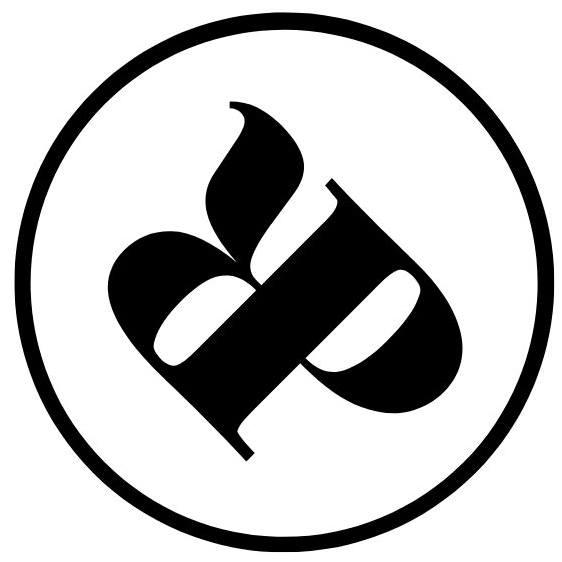 Champion and Reserve Champion Show Hunter HackLocal Rider 17 years and over        Lady or Gent Rider 17-21 YearsLady or Gent Rider 21-30 YearsLady or Gent Over 30 Years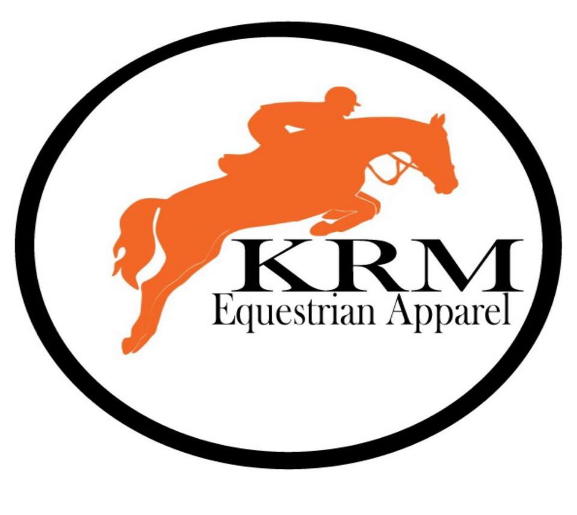 Champion and Reserve Champion Adult RiderOpen Pony Hack NE 12hhOpen Pony Hack 12hh NE 13hhOpen Pony Hack 13hh NE 14hhChampion and Reserve Champion Open Pony HackOpen Galloway 14hh NE 14.2hhOpen Galloway 14.2hh NE 15hh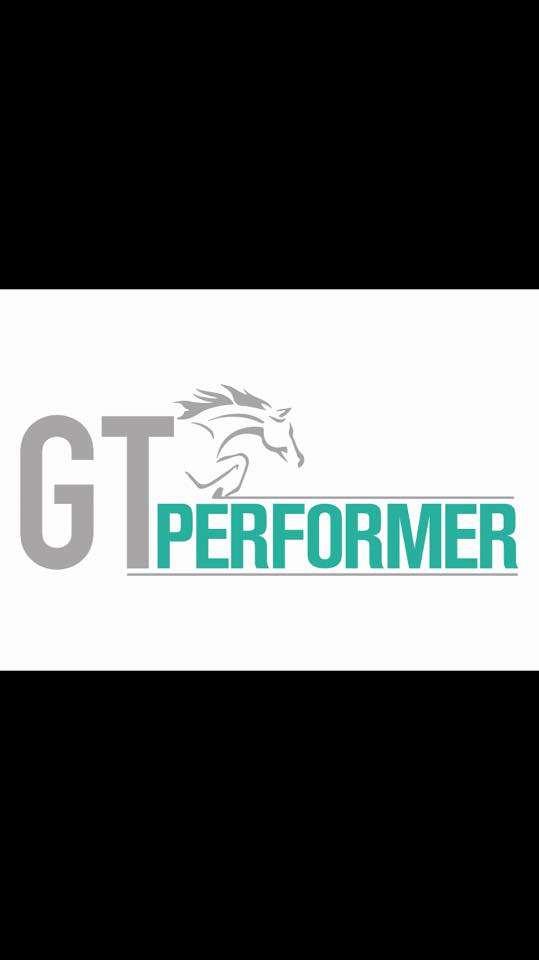 Champion and Reserve Champion Open Galloway HackOpen Hack 15hh NE 16hhOpen Hack 16hh and overChampion and Reserve Champion Open HackAHHA Members Show Hunter Pony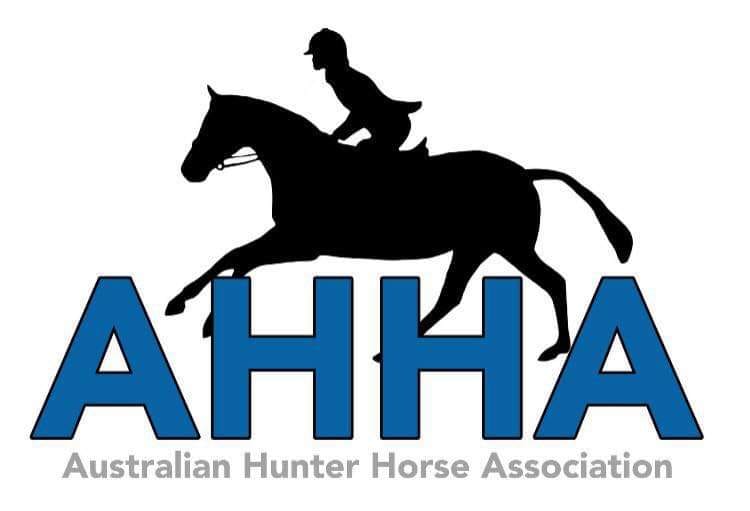 AHHA Members Show Hunter GallowayAHHA Members Show Hunter HackChampion and Reserve Champion AHHA Members HorseOTT SERIES ACT/NSW QUALIFIEREntry into this class must be registered at the Horse Section office with a $5 entry fee. The event is open to all thoroughbreds that have officially raced or trialled either locally, nationally or internationally. All horses are required to be 3 years and over and 14.2hh. All horses will be registered with Racing Australia. **Racing name to be used**  Qualifying Shows must be affiliated with Agricultural Societies Council of NSW Ltd, Show Horse Council of Australasia Inc, Equestrian Australia or a relevant breed society.        3.  OTT Qualifying classes will be judged as a ridden class.        4.  Once a qualifier has been won, the horse cannot compete in other qualifiers within the season.         5.  Horses that have achieved Runner Up are able to continue in the competition unless they win an OTT Qualifier class. The winner and runner up of each qualifying class will be eligible to compete in the State Final.         6. Horses will be judged as a good example of a Thoroughbred rather than riding horse/hunter types with the following being taken into consideration.• Thoroughbred qualities • Conformation • Manners, paces and performance • Injuries caused through racing such as blemishes are allowed         7. Judges decision is final in qualifiers and final.         8. Horse and Owner must reside in ACT or NSW to compete in the Off the Track ACT/NSW Series.RING THREE – 9AM STARTJudge: Tickets available at the Horse Section officeAll horses must be registered and exhibitors current financial members of the Australian Stock Horse Society Junior Handler under 13 years (not eligible for Champion)Junior Handler 13 and under 18 years (not eligible for Champion)Led ASH Yearling any sexLed ASH Filly 2yrsLed ASH Filly 3yrsLed ASH Gelding 2yrs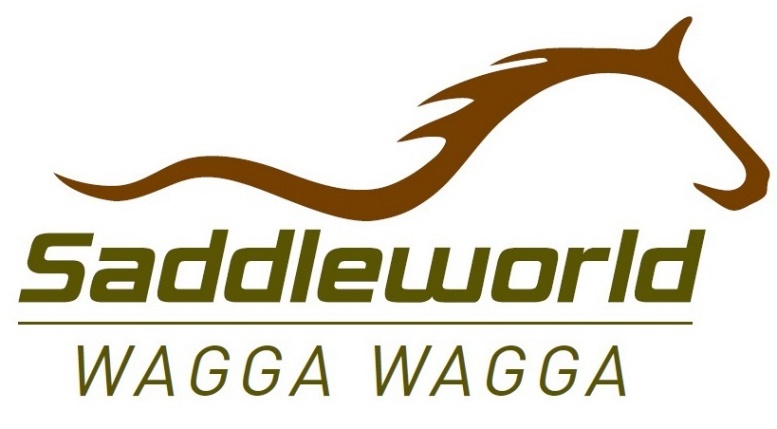 Led ASH Gelding 3yrsLed ASH Colt 2yrsLed ASH Colt 3yrsChampion and Reserve Champion Junior ASH  Led ASH Mare 4yrsLed ASH Mare 5yrs and OverLed ASH Gelding 4yrsLed ASH Gelding 5yrs and OverLed ASH Stallion 4yrsLed ASH Stallion 5yrs and OverChampion and Reserve Champion Senior ASHSUPREME LED AUSTRALIAN STOCK HORSERidden – these classes may be split further at the discretion of the judgeMaiden ASH Hack 3 years and UnderASH Filly 2 years ASH Gelding/Colt 2 yearsASH Filly 3 yearsASH Gelding/Colt 3 yearsASH Ridden in a Curb Bit 3 years and Under Any SexChampion and Reserve Champion Ridden ASH Hack 3 years and UnderMaiden ASH 4 years and overASH Mare 4 yearsASH Gelding 4 yearsASH Stallion 4 yearsASH Mare 5 years and overASH Gelding 5 years and overASH Stallion 5 years and overASH to be ridden by a youth under 13 yearsASH to be ridden by a youth 13 and under 18 yearsASH Ridden in a Curb Bit 4 years and Over/Champion and Reserve Champion Ridden ASH Hack 4 years and OverMaiden Working ASH 3 years and underWorking ASH 2 yearsWorking ASH 3 yearsChampion and Reserve Champion Working ASH 3 Years and UnderMaiden Working ASH 4 years and overWorking ASH 4 years MareWorking ASH 4 years GeldingWorking ASH Mare 5 years and over Working ASH Gelding 5 years and overWorking ASH Stallion 4 years and OverWorking ASH to be ridden by a child under 13 yearsWorking ASH to be ridden by a child 13 to 18 yearsChampion and Reserve Champion Working ASH 4 years and OverSUPREME CHAMPION RIDDEN AUSTRALIAN STOCK HORSE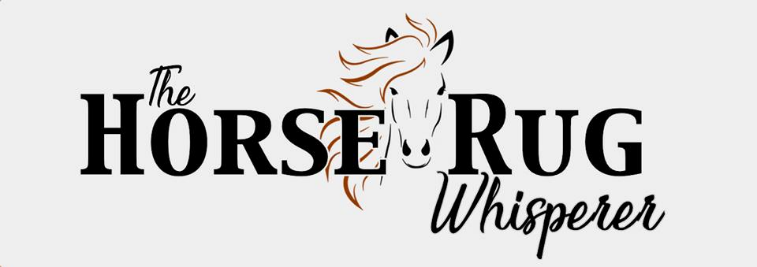 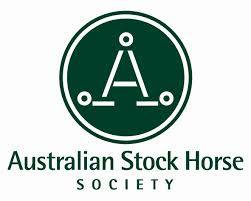 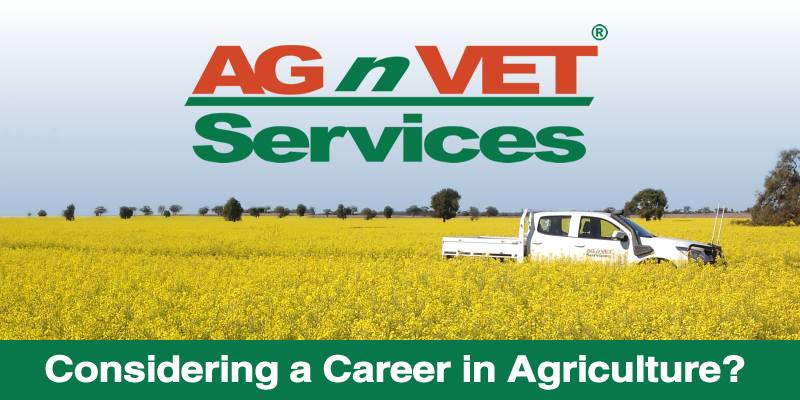 RING 4Judge: Tickets available from the Horse Sections OfficePlease note:  All horses must be registered with the relevant breed societies and exhibitor a current financial member.  Proof of membership must be presented upon request.All breeds WILL have Stallion Classes added to the program if required.  Led Thoroughbred Mare or FillyLed Thoroughbred Gelding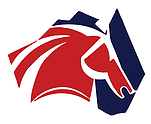 Champion and Reserve Champion Led Thoroughbred Best Presented PalominoBest Mane and TailBest Palomino presented by a Junior Handler Led Palomino Stallion/Colt Led Palomino GeldingLed Palomino Mare/ FillyChampion and Reserve Champion Led Palomino Led Puerbred Welsh Led Partbred Welsh Champion and Reserve Champion Led Purebred/Partbred WelshLed ANSA NE 15hhLed ANSA 15hh NE 16hhLed ANSA Over 16hhChampion and Reserve Champion Led ANSA HorseLed Purebred Arabian Led Arabian Derivative Champion and Reserve Champion Led Arabian Purebred or Derivative 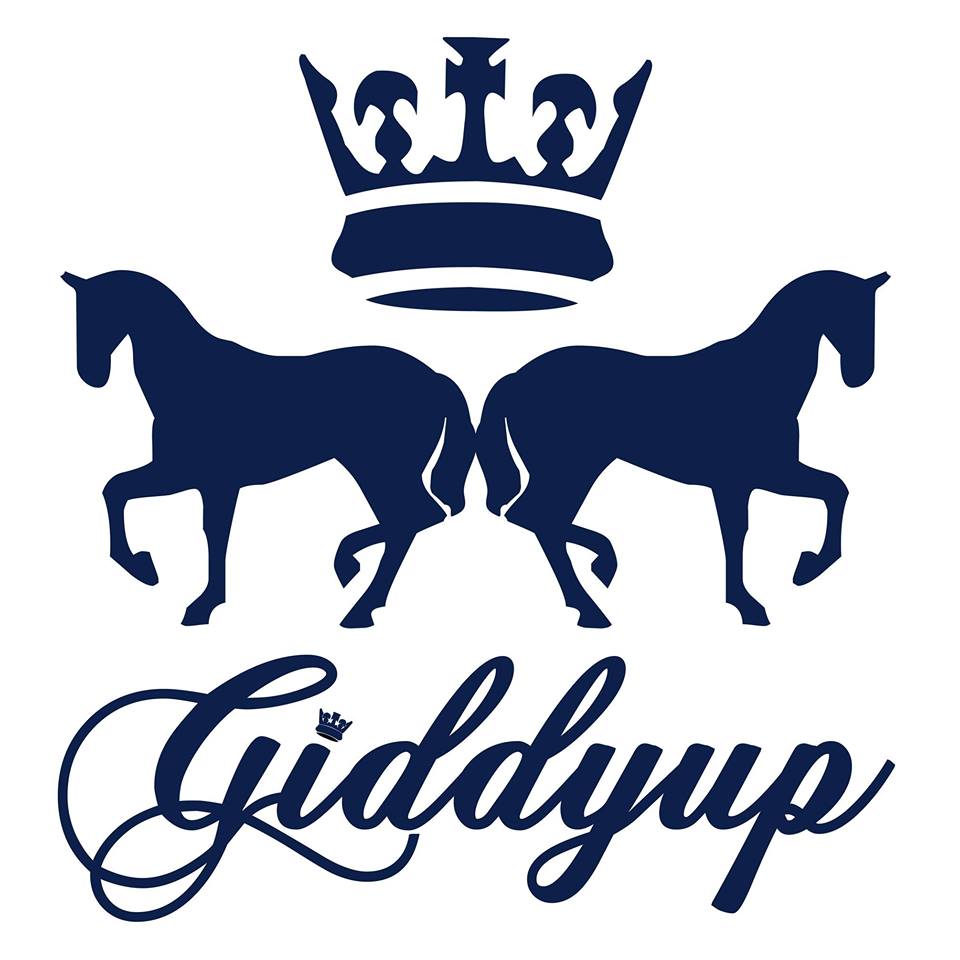 Led Australian Saddle Pony Mare or FillyLed Australian Saddle Pony GeldingChampion and Reserve Champion Led Saddle PonyLed APSB Mare or FillyLed APSB GeldingChampion and Reserve Champion Led APSB Led RPSB Mare or FillyLed RPSB GeldingLed Over height RPSB any sexChampion and Reserve Champion Led RPSBLed Coloured Horse Mare (Excludes Palomino)Led Coloured Horse Gelding (Excludes Palomino) Champion and Reserve Champion Led Coloured HorseRidden Thoroughbred MareRidden Thoroughbred GeldingChampion and Reserve Champion Ridden ThoroughbredRidden Palomino Mare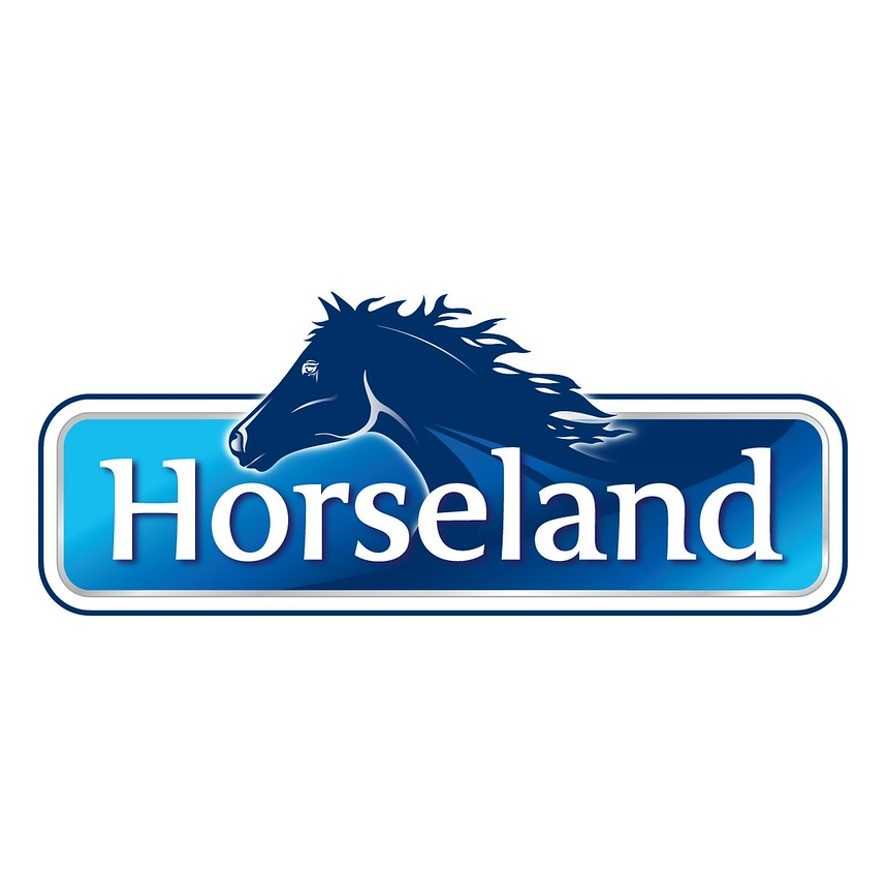 Ridden Palomino GeldingChampion and Reserve Champion Ridden PalominoRidden Purebred ArabianRidden Arabian Derivative Champion and Reserve Champion Ridden ArabianRidden ANSA NE 15hh Ridden ANSA 15hh NE 16hhRidden ANSA over 16hhChampion and Reserve Champion Ridden ANSA Ridden Purebred Welsh Ridden Partbred Welsh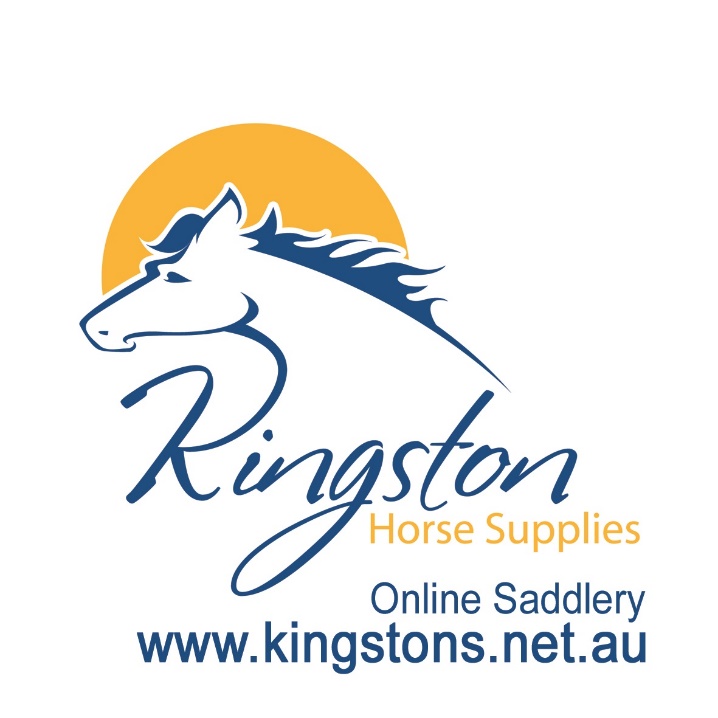 Champion and Reserve Champion Ridden WelshRidden APSB MareRidden APSB GeldingChampion and Reserve Champion Ridden APSBRidden Saddle Pony MareRidden Saddle Pony GeldingChampion and Reserve Champion Ridden Saddle PonyRidden RPSB MareRidden RPSB GeldingRidden Overheight RPSBChampion and Reserve Champion Ridden RPSBRidden  Coloured Horse Mare (Excludes Palomino)Ridden  Coloured Horse Gelding (Excludes Palomino) Champion and Reserve Champion Coloured HorseYOUTH ENCOURAGEMENT RINGRING 5: 10AM STARTJUDGE:Tickets $2.00 at the Horse Section OfficeCompetitors please note that jackets are not required in this ring.Handler under 6 years.Handler 6yrs to under 9 yrsHandler 9 yrs & under 13 yrs.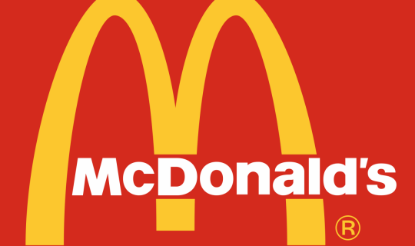 Handler 13 yrs & under 15 yrs.Handler 15 yrs & under 18 yrs. Rider under 7 yrs to be led (not eligible for class 7)    Rider under 7 yrs. Rider 7 yrs & under 9 yrs. Rider 9 yrs & under 11 yrs.Rider 11 yrs & under 13 yrs. Rider 13 yrs & under 15 yrs. Rider 15 yrs & under 18 yrs. Best Presented horse and rider under 9 yearsBest presented horse and rider 9-13 yearsBest presented horse and rider 13-17 yearsPair of Riders under 9 years Pair of riders 9-13 years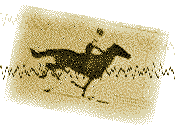 Pair of riders 13-17 yearsHorse/Pony with the longest mane Horse/Pony with the longest tailHorse/Pony with the fastest walk Most educated Horse/PonyChild’s Quietest Horse/PonyEncouragement AwardThis award will be chosen by the judge from the exhibits in Ring 5.  The award will be given to an exhibitor that has displayed excellent sportsmanship throughout their classes.  To be announced at the conclusion of all events in this ring.A huge thank you to all of our generous sponsors in 2019:Conqueror Milling Company CootamundraSue Walker Equestrian YoungLes Friend Riding AcademyHorseland Wagga WaggaSaddleworld Wagga WaggaKingston Horse SuppliesGiddyUp Girl AustraliaKRM Equestrian ApparelGT PerformerSouth West Stock FeedsAg N Vet Supplies TemoraSouth West Stock Feeds Wagga WaggaYB CanesIGA TemoraEquestrian Gear OnlineRide Proud ClothingThe Horse Rug WhispererMcDonaldsAustralian Hunter Horse AssociationTemora Ex-Services ClubAustralian National Saddlehorse AssociationRiverina Australian Stock Horse Branch Digestive EQPoseidon Equine